TOPDRY Folding Frame – Tensioner Cover Set Installation InstructionsParts ListRemove the old Tensioner CoverRemove the old Line Hook CoverFit the new Tensioner Covers, Line Hook Covers and re-thread the line.Thread the Tensioner Cover over the end of the linePull the line down through the tensionerLoop the line back up through the right hand hole leaving a loop below Loop the line over and thread the line down the left hand hole pulling tight, feed the end of the line through the loopPull tight and trim the excess lengthClip the Tensioner Cover into positionClip Line Hook Covers into positon. Note: TOPDRY Double uses small Line Hook Covers on the inner frame and large Line Hook Covers on the outer frame.Notes:Over time the line may stretch and cause the lines to sag. This can be corrected by pulling the lines tight and re-tensioning, cutting off any excess so that the Tensioner Cover can be refitted. Take care not to over tension the lines as this may cause the arms to be distorted.Sales Force National Pty Ltd (t/a Zenexus), ABN: 60 110 379 587. Phone: 1300 734 714 (AU), 0800 800 040 (NZ).  E-mail: customerservice@zenexus.com.au(AU), customerservice@zenexus.co.nz (NZ). Website: www.zenexus.com.au AD05507Tensioner Cover Set – Double Frame – Slate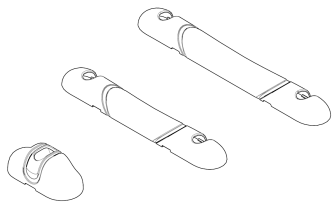 AD05508Tensioner Cover Set – Double Frame – SmokeAD05509Tensioner Cover Set – Single Frame – Smoke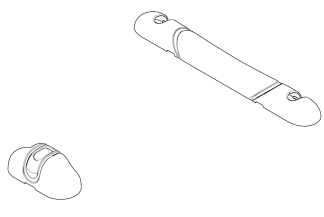 AD00510Tensioner Cover Set – Single Frame – Slate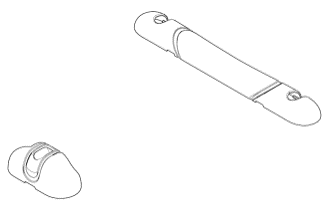 AD05511Tensioner Cover Set – Mini Slim and Long Frame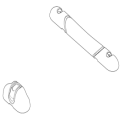 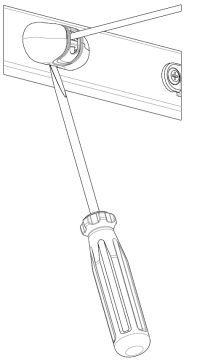 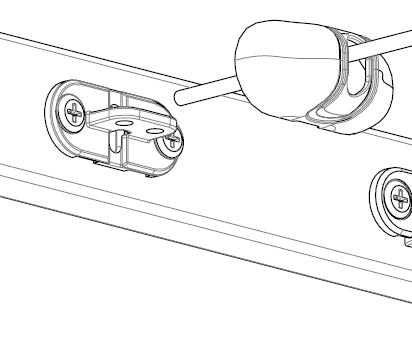 Use a flat bladed screwdriver to unclip the Tensioner Cover from the arm.Unthread the line and remove the Tensioner Cover.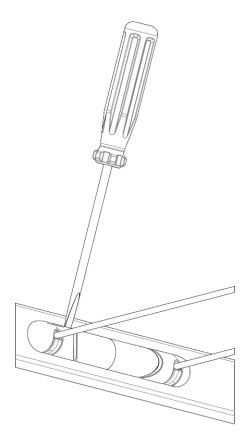 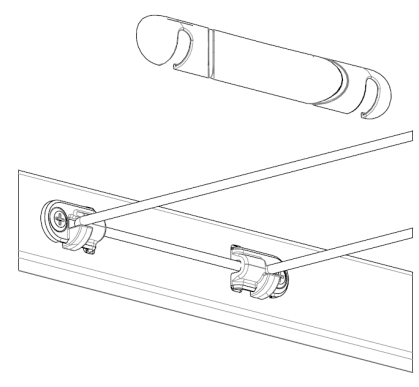 Use a flat bladed screwdriver to unclip the Line Hook Cover from the armThe Line Hook Cover has slots so it can be lifted upwards without removing the line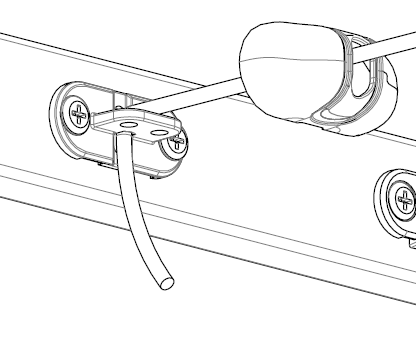 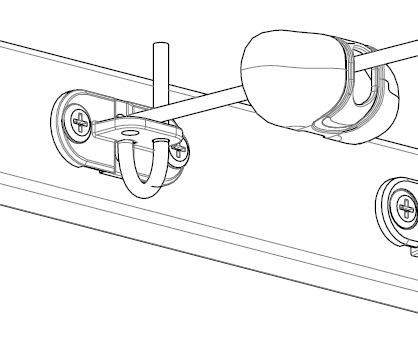 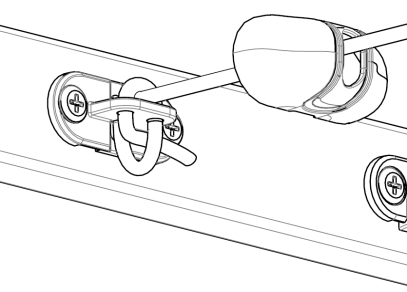 Step 1Step 2Step 3Step 4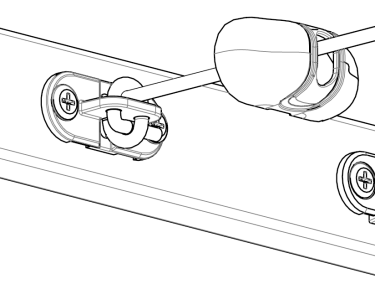 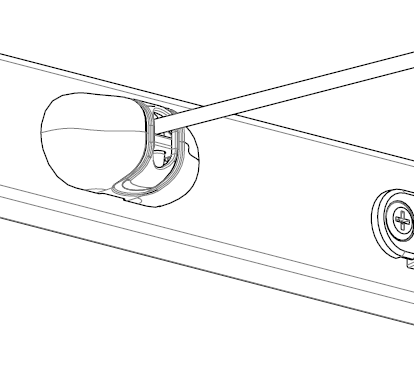 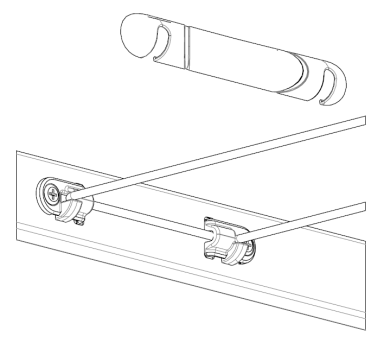 Step 5Step 6Step 7